   БАШҠОРТОСТАН РеспубликаҺы                                       РЕСПУБЛИКА  БАШКОРТОСТАН      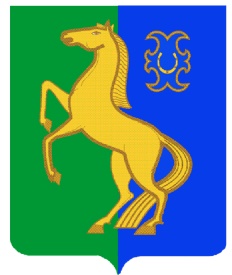                 ЙƏРМƏКƏЙ РАЙОны                                                                           АДМИНИСТРАЦИЯ        муниципаль районыныҢ                                                         СЕЛЬСКОГО  ПОСЕЛЕНИЯ ҺигеҘенсе   Март ауыл Советы                                      ВОСЬМОМАРТОВСКИЙ  СЕЛЬСОВЕТ                  ауыл билƏмƏҺе                                                                  МУНИЦИПАЛЬНОГО     РАЙОНА                                           ХАКИМИƏТЕ                                                                               ЕРМЕКЕЕВСКИЙ  РАЙОН 452188, 8-се Март   ис. а. Мəктəп   урамы, 9                                        452188,с. им. 8 Марта, ул. Школьная, 9  тел.факс(347 - 41)2-32-38                                                                      тел.факс (347 - 41) 2-32-38                       ҠАРАР                            №  06                 ПОСТАНОВЛЕНИЕ        « 7 » февраль  2022 й.                                       « 07 » февраля   2022 г.О внесении изменении в постановление от 18 января 2022 года № 3 «О проведении аукциона на право заключения договора аренды земельного участка»        В соответствии со ст. 39.11, 39.12  Земельного кодекса Российской Федерации от 25.10.2001 №136-ФЗ (с изменениями и дополнениями), ПОСТАНОВЛЯЮ:1.Внести изменение в постановление главы Администрации сельского поселения Восьмомартовский  сельсовет муниципального района Ермекеевский район Республики Башкортостан от 18 января 2022 года №3 «О проведении аукциона на право заключения договора аренды земельного участка» изложив пункт 1 в следующем содержании: «1. Объявить проведение торгов в форме аукциона по продаже права на заключение договора аренды земельных участков из категории земли сельскохозяйственного назначения, сроком на 17 лет (открытый по составу участников и форме подачи предложений о цене), с кадастровыми номерами:- 02:23:000000:13147, площадью 1 845 592 кв. м., расположенного по адресу: Республика  Башкортостан, Ермекеевский район (далее – Участок), с видом разрешенного использования: для выращивания зерновых и иных сельскохозяйственных культур, с  начальной ценой  годовой арендной платы за Участок равной  64 780 руб. 28 коп. (Шестьдесят четыре тысячи семьсот восемьдесят рублей 28 копеек) в соответствии с п.14 ст.39.11 (1,5 % от кадастровой стоимости земельного участка).- 02:23:180202:331, площадью 4 263 916 кв. м., расположенного по адресу: Республика Башкортостан, Ермекеевский район, Восьмомартовский  сельсовет (далее – Участок), с видом разрешенного использования: для выращивания зерновых и иных сельскохозяйственных культур, с  начальной ценой  годовой арендной платы за Участок равной 149 663 руб. 46 коп. (Сто сорок девять тысяч шестьсот шестьдесят три рубля 46 копеек) в соответствии с п.14 ст. 39.11 (1,5 % от кадастровой стоимости земельного участка).2. Настоящее постановление вступает в силу со дня его подписания.3. Контроль за  исполнением  данного постановления  оставляю за собой. Глава сельского поселения  Восьмомартовский  сельсовет       					А.З.Латыпова         